中标结果公告一、项目编号：HCZB-2024-ZB0529二、项目名称：生态环境保护宣传平台运营项目—城市电视平台宣传三、中标信息供应商名称：北京歌华城市电视有限公司 供应商地址：北京市东城区东直门北小街青龙胡同1号801室中标金额：¥718750.00元主要标的信息评审专家名单：毕于臣、熊炜、王轲平、朱云怡、李长文六、代理服务收费标准及金额：10781元。收费标准详见招标文件七、公告期限自本公告发布之日起1个工作日。八、其他补充事宜本项目采用综合评分法。第一名北京歌华城市电视有限公司，得分：81.80分九、凡对本次公告内容提出询问，请按以下方式联系。1.采购人名称：北京市生态环境保护宣传中心 采购人地址：北京市海淀区苏州街67号采购人联系人：刘琼采购人联系方式：010-826362052.采购代理机构信息名    称：华采招标集团有限公司地　  址：北京市丰台区广安路9号国投财富广场6号楼1601室联系方式：崔丽洁、刘金秀、赵娜、金珊010-63509799-8037/80793.项目联系方式项目联系人：崔丽洁、刘金秀、赵娜、金珊电　    话：010-63509799-8037/8079中小企业声明函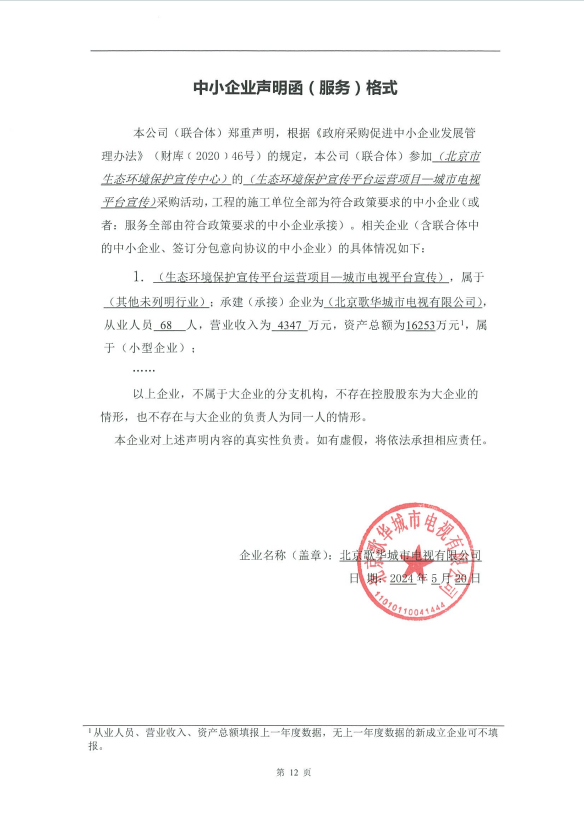 服务类名称：生态环境保护宣传平台运营项目—城市电视平台宣传服务范围：我中心拟在我市优质户外媒体刊播《绿动北京》新闻栏目及环保公益广告，持续拓展生态环境保护宣传产品的发布范围和辐射人群，营造全民共建美丽北京的良好社会氛围，具体内容详见“第五章采购需求”服务要求：详见招标文件服务时间：2024年7月1日起至2025年6月30日服务标准：满足采购人需求